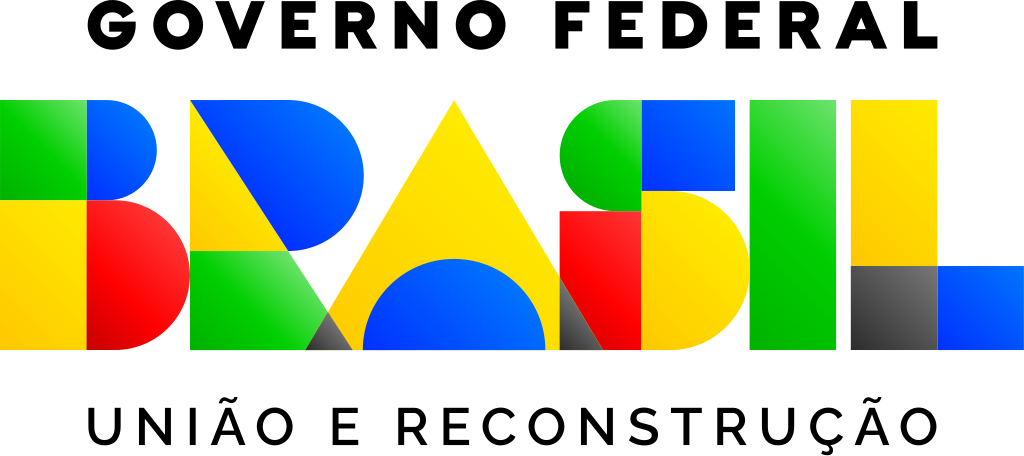 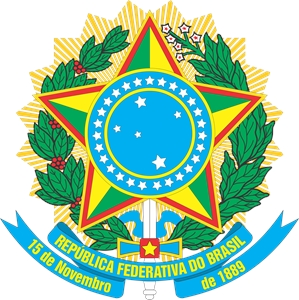 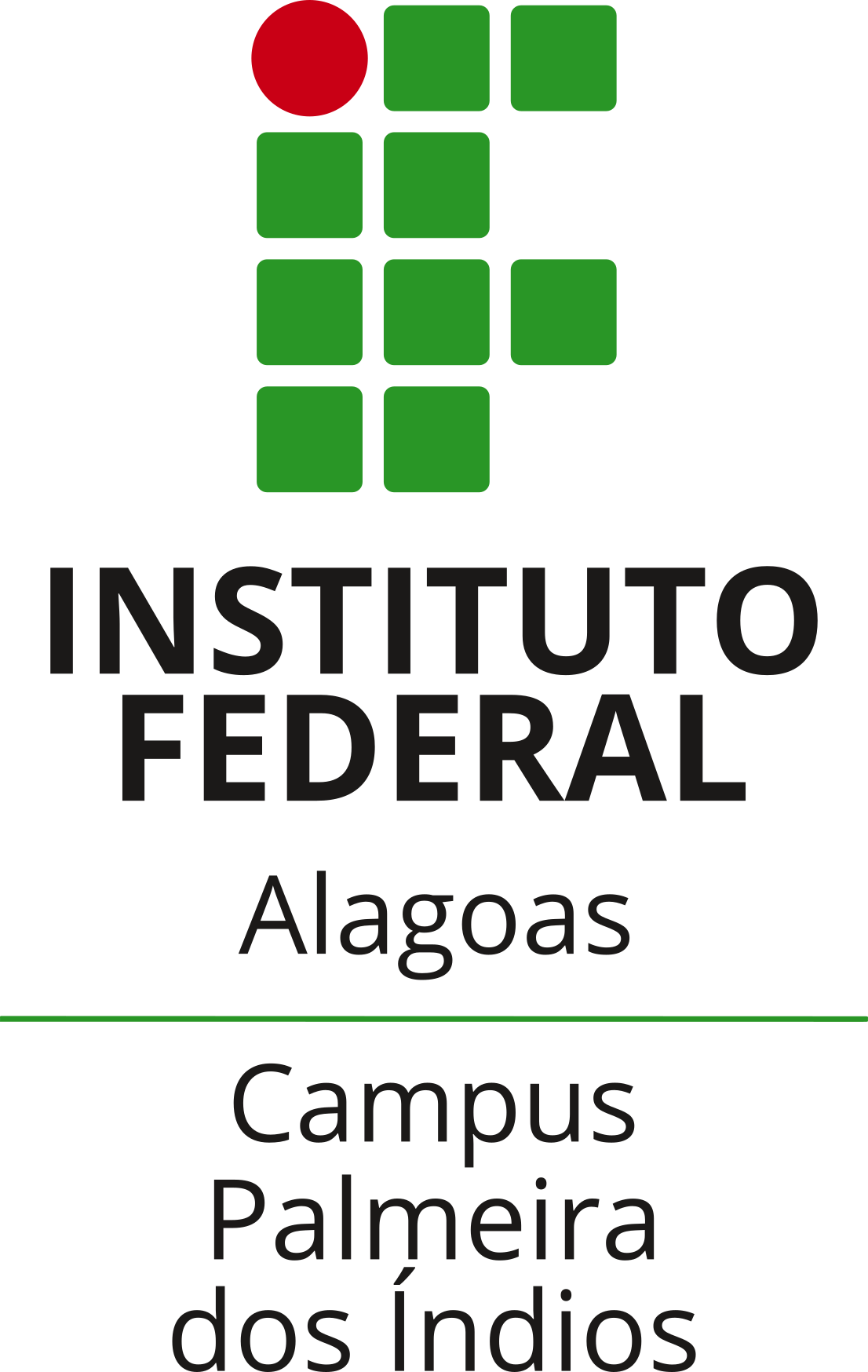 EDITAL RETIFICADO Nº 03/2023/DGEXAME DE PROFICIÊNCIA 2022.1 CURSOS DE GRADUAÇÃOCAMPUS PALMEIRA DOS ÍNDIOSO Diretor do campus Palmeira dos Índios, Instituto Federal de Educação, Ciência e Tecnologia de Alagoas, no uso de suas atribuições, faz saber aos interessados que estão abertas as inscrições para o Exame de Proficiência de 2023.1 para fins de aproveitamento de estudos nos CURSOS SUPERIORES DE GRADUAÇÃO, em conformidade com a DELIBERAÇÃO N° 64/CEPE, de 09 de outubro de 2017.1. DAS DISPOSIÇÕES GERAIS…………………………………………………….…………………………… 	Os Exames, cujas inscrições são abertas pelo presente Edital, seguem os critérios de avaliação constantes no Regulamento de Exame de Proficiência dos Cursos de Graduação do Instituto Federal de Alagoas aprovado pela Deliberação n° 64/CEPE, de 9 de outubro de 2017. Clique para conferir o regulamento.2. DOS PRAZOS…………………………………………………………………………………………………..2.1 A inscrição deverá ser realizada através do preenchimento do formulário geral do DES. Clique para acessar o formulário. Após o preenchimento, enviar para protocolo@ifalpalmeira.edu.br, solicitando abertura de processo com destino à coordenação do curso no qual está vinculado. Para maiores informações, enviar mensagem eletrônica para ensinosuperior.palmeira@ifal.edu.br3. DO RESULTADO…………………………………….…………………………….…………………………… 3.1 O resultado final será  publicado na página oficial do campus em 17/04/2023.3.2 As Coordenações dos Cursos encaminharão o resultado à Coordenação de Registro Acadêmico – CRA, para que a nota obtida pelo estudante no Exame de Proficiência seja implementada no histórico escolar.Palmeira dos Índios, 07 de março de 2023.Roberto Fernandes da ConceiçãoDiretor GeralIFAL – Campus Palmeira dos Índios / ALEtapasPeríodosPeríodo de inscrição 07  a 18/03/2023Análise das solicitações20 a 24/03/2023Divulgação do resultado dos pedidos de solicitação28/03/202303/04/2023Realização dos exames05 a 07/04/202311/04/2023Resultado preliminar14/04/2023Interposição de recurso 15/04/2023Resultado final17/04/2023